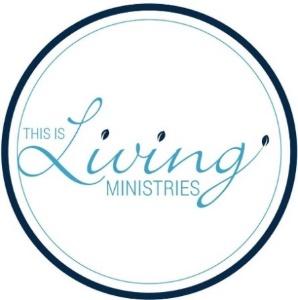 Ways to Partner with This is Living MinistriesLindsay Holloway – Executive Director/Founder 865-258-6193www.ThisIsLivingMinistries.org info@ThisIsLivingMinistries.org www.facebook.com/ThisIsLivingMinistries   Individuals:(1) Volunteer Coordinator – organize and schedule volunteers/ works with coordinators over each department – April Furcean 931-881-8424Prayer team Coordinator – Rose Spagnola 805-748-1853Prayer team members – 2 hours/ week (phone) and 2 hours/month (on the property) (1) Worship Coordinator - 2 hours/ month(8) Worship team members – 1 hour/ month(1) Transportation Coordinator – 2 hours/ week(8) Drivers for 8-passenger van – 3 hours/ week - doctor appointments, identification, job interviews, probation meetings, court dates(1) CPA or accountant – 4 hours a week. Keep QuickBooks, manage finances, file taxes(1) Mentor Coordinator(9) 1 on 1 Mentors – 2 hours/ week(1) Discipleship Coordinator – 2 hours/weekDiscipleship Teachers (6) – 2 hours/weekGarden Coordinator – (6) Garden Volunteers – 1 hour/week (2) Finances teacher – 2 hours/week(1) Culinary Coordinator – 2 hours/week(3) Culinary Teachers – 2 hours/week(1) Arts & Crafts Coordinator – 2 hours/ month(4) Arts & Crafts Teachers – 2hours/ week Licensed Counselors – (8)- 2 hours/week or (4)- 4 hours/week (2 hours / girl)(5) Donation Collection Facilitators– 2 hours/week - clothing, hygiene, devotionals, Bibles, cleaning supplies, office supplies, arts & crafts supplies, jewelry making supplies(1) House Manager – (weekend position needed)(1) Website Coordinator – 1 or 2 hours/week(2) Event Photographers – 2 hours/ event(1) Marketing Director – 8 hours/ week(1) Fundraising Coordinator – depends on eventsFundraising Team – depends on event (365) Adopt a girl for a Day: one time $46 donation(360) Monthly donors: $25/ monthBusinesses:Business Partners: hire/train women part time during first 6 months, hire full time during second 6 monthsPhysical Health Partners: teach to work out or nutrition planUse of gym equipment/facilities: Fitness Masters 931-526-1646Donation drives $25 gift cards for work clothing, professional work clothing in good condition, church attire, cute bags for welcome bags, towels & washcloths (must be new with tags), hygiene products, prayer cards, Bibles (New Translations), cleaning supplies, arts & crafts supplies, office supplies, scripture cards, devotionals, stamps and blank cards, adult coloring books, journals, small umbrellas, socks, underwear, bras, hair accessories, tampons and sanitary pads, reusable plastic water bottle, Chapstick or lip balm, pens, coloring pencils, spiral notebook.Fundraising week: percentage of proceeds for a week go to the ministry. Graduation Scholarship - $600 to assist graduates with deposit on their own apartmentBanquet Sponsors – provide meals, provide décor, provide items for silent auction. Small Groups, Organizations, ChurchesMicro-event Host for below groups (these groups can be open to new people, friends or family of current volunteers) (new ideas for small events are welcome**):Welcome Bags – Cute bag with towel, washcloth, hygiene products, prayer cards, scripture cards, etc. (group could go shopping together, then have a packing party)Group of “Cheer Makers” - cards & letters of encouragement for women to be given throughout their stay (group could go shopping together, then have a packing party)Design/ purchase gifts to be given at their milestones – (Please request a list)Adopt a Class: materials for each curriculum. This includes workbooks for 9 women ($10/ book), Pens ($2), highlighters ($4), index cards ($4).Adopt a Woman - $500/ month for 6 months or $250/ month for a yearIt cost around $46/day to house the womenGraduation Scholarship - $600 to assist graduates with deposit on their own apartmentChurches can host a Grace Crusade – Women share testimonies, sing, skitsChurches outside of Putnam County – The families of church partners have 2 girls to stay a weekend and do a Grace Crusade in their city.“I thank my God every time I remember you. In all my prayers for all of you, I always pray with joy because of your partnership in the gospel from the first day until now, being confident of this, that he who began a good work in you will carry it on to completion until the day of Christ Jesus.” Philippians 1:3-6